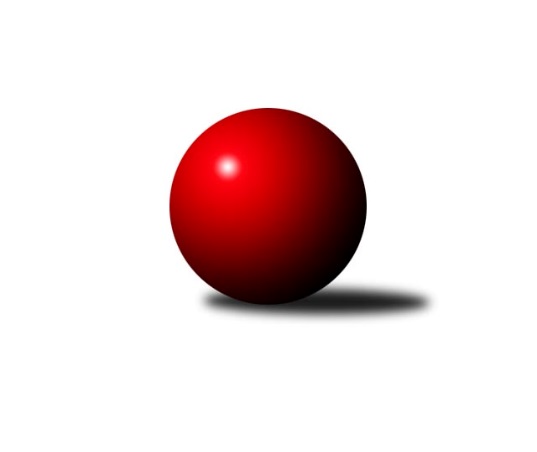 Č.15Ročník 2018/2019	17.2.2019Nejlepšího výkonu v tomto kole: 2459 dosáhlo družstvo: České Meziříčí BVýchodočeská soutěž skupina A 2018/2019Výsledky 15. kolaSouhrnný přehled výsledků:Rokytnice C	- České Meziříčí B	4:12	2408:2459		14.2.Loko Trutnov D	- Jilemnice A	10:6	2427:2378		15.2.Nová Paka C	- Vrchlabí D		dohrávka		25.2.Jilemnice A	- Vrchlabí D	14:2	2334:2093		11.2.Tabulka družstev:	1.	Loko Trutnov D	15	11	1	3	139 : 101 	 	 2381	23	2.	Jilemnice A	15	11	0	4	168 : 72 	 	 2439	22	3.	Rokytnice C	15	10	0	5	155 : 85 	 	 2426	20	4.	České Meziříčí B	15	6	0	9	106 : 134 	 	 2379	12	5.	Vrchlabí D	14	5	1	8	92 : 132 	 	 2312	11	6.	Nová Paka C	14	0	0	14	44 : 180 	 	 2240	0Podrobné výsledky kola:	 Rokytnice C	2408	4:12	2459	České Meziříčí B	Libuše Hartychová	 	 184 	 217 		401 	 2:0 	 343 	 	177 	 166		Jaroslav Novák	Stanislav Hartych	 	 216 	 188 		404 	 0:2 	 414 	 	204 	 210		Jan Bernhard	Ladislav Škaloud	 	 190 	 216 		406 	 0:2 	 430 	 	221 	 209		Milan Brouček	Jakub Kašpar	 	 174 	 203 		377 	 0:2 	 448 	 	259 	 189		Michal Horáček	Věra Stříbrná	 	 209 	 206 		415 	 0:2 	 430 	 	221 	 209		Ondřej Brouček	Zuzana Hartychová	 	 210 	 195 		405 	 2:0 	 394 	 	211 	 183		Jaroslav Pumrrozhodčí: hartychová LibušeNejlepší výkon utkání: 448 - Michal Horáček	 Loko Trutnov D	2427	10:6	2378	Jilemnice A	Jiří Škoda	 	 184 	 193 		377 	 0:2 	 389 	 	202 	 187		Petr Horáček	Josef Doležal	 	 241 	 195 		436 	 2:0 	 396 	 	192 	 204		Pavel Müller	Marek Ondráško	 	 213 	 198 		411 	 2:0 	 361 	 	178 	 183		Dušan Fajstauer	Jiří Ryšavý	 	 195 	 177 		372 	 0:2 	 409 	 	198 	 211		František Zuzánek	Zdeněk Khol	 	 196 	 214 		410 	 2:0 	 384 	 	191 	 193		Libor Šulc	Tomáš Fejfar	 	 209 	 212 		421 	 0:2 	 439 	 	228 	 211		Martin Voksarozhodčí: Zdeněk KholNejlepší výkon utkání: 439 - Martin Voksa	 Jilemnice A	2334	14:2	2093	Vrchlabí D	Karel Truhlář *1	 	 155 	 159 		314 	 0:2 	 326 	 	156 	 170		Mirek Horák	František Zuzánek	 	 195 	 181 		376 	 2:0 	 324 	 	172 	 152		Marie Kuhová	Dušan Fajstauer	 	 198 	 215 		413 	 2:0 	 318 	 	173 	 145		Václav Vejdělek	Petr Čermák	 	 209 	 208 		417 	 2:0 	 376 	 	194 	 182		Filip Matouš	Pavel Müller	 	 217 	 207 		424 	 2:0 	 385 	 	163 	 222		Miloslava Graciasová	Martin Voksa	 	 200 	 190 		390 	 2:0 	 364 	 	172 	 192		Pavel Graciasrozhodčí: střídání: *1 od 51. hodu Květoslava MilotováNejlepší výkon utkání: 424 - Pavel MüllerPořadí jednotlivců:	jméno hráče	družstvo	celkem	plné	dorážka	chyby	poměr kuž.	Maximum	1.	Petr Čermák 	Jilemnice A	441.95	298.7	143.3	3.7	5/6	(477)	2.	Zdeněk Novotný  nejst.	Rokytnice C	430.12	286.4	143.8	7.2	5/6	(476)	3.	Aleš Rolf 	Nová Paka C	426.47	295.5	130.9	5.8	5/6	(464)	4.	Pavel Müller 	Jilemnice A	417.40	289.8	127.6	9.5	6/6	(453)	5.	Jaroslav Vízek 	Rokytnice C	414.13	292.5	121.6	8.0	5/6	(445)	6.	Zdeněk Khol 	Loko Trutnov D	413.94	296.7	117.2	8.4	6/6	(444)	7.	Josef Doležal 	Loko Trutnov D	413.60	285.3	128.3	9.1	6/6	(459)	8.	František Jankto 	Loko Trutnov D	412.30	286.7	125.6	8.6	5/6	(469)	9.	Martin Voksa 	Jilemnice A	412.06	289.6	122.4	9.0	6/6	(479)	10.	Daniel Zuzánek 	Rokytnice C	409.48	278.9	130.6	8.8	6/6	(450)	11.	Jiří Škoda 	Loko Trutnov D	409.37	286.1	123.3	8.7	6/6	(465)	12.	František Zuzánek 	Jilemnice A	408.49	292.3	116.2	8.9	5/6	(431)	13.	Zuzana Hartychová 	Rokytnice C	406.30	288.2	118.1	8.9	5/6	(464)	14.	Milan Brouček 	České Meziříčí B	406.28	278.9	127.4	8.6	6/6	(438)	15.	Ondřej Brouček 	České Meziříčí B	405.80	272.6	133.2	7.4	5/6	(462)	16.	Jakub Kašpar 	Rokytnice C	405.40	292.2	113.2	9.8	5/6	(428)	17.	Libor Šulc 	Jilemnice A	404.13	277.4	126.8	7.1	6/6	(424)	18.	Jaroslav Pumr 	České Meziříčí B	403.10	287.1	116.0	10.2	5/6	(429)	19.	Jan Bernhard 	České Meziříčí B	402.29	286.6	115.7	9.8	6/6	(445)	20.	Filip Matouš 	Vrchlabí D	399.75	286.7	113.1	10.8	6/6	(427)	21.	Miloslava Graciasová 	Vrchlabí D	397.20	277.7	119.5	9.6	5/6	(446)	22.	Pavel Gracias 	Vrchlabí D	396.75	281.1	115.7	11.4	6/6	(445)	23.	Michal Horáček 	České Meziříčí B	396.18	276.8	119.4	10.1	6/6	(451)	24.	Tomáš Fejfar 	Loko Trutnov D	395.65	277.2	118.5	9.5	6/6	(439)	25.	Věra Stříbrná 	Rokytnice C	390.36	279.9	110.5	12.5	5/6	(425)	26.	Dušan Fajstauer 	Jilemnice A	390.24	276.1	114.2	11.1	5/6	(455)	27.	Libuše Hartychová 	Rokytnice C	388.65	280.9	107.8	12.9	4/6	(422)	28.	Ladislav Škaloud 	Rokytnice C	387.17	281.0	106.1	13.2	4/6	(425)	29.	Lenka Havlínová 	Nová Paka C	386.85	278.9	108.0	12.9	4/6	(419)	30.	Roman Žuk 	České Meziříčí B	384.67	279.2	105.5	11.7	5/6	(439)	31.	Václav Vejdělek 	Vrchlabí D	384.18	273.1	111.1	10.2	6/6	(455)	32.	Martin Pešta 	Nová Paka C	382.58	273.0	109.6	10.5	6/6	(405)	33.	Petr Horáček 	Jilemnice A	382.50	276.3	106.2	12.5	4/6	(407)	34.	Marie Kuhová 	Vrchlabí D	382.30	272.5	109.8	11.8	5/6	(421)	35.	Jiřina Šepsová 	Nová Paka C	380.03	269.0	111.0	12.2	6/6	(408)	36.	Eva Novotná 	Rokytnice C	374.30	277.3	97.0	14.2	5/6	(406)	37.	Eva Kopecká 	Vrchlabí D	372.73	270.6	102.1	13.1	5/6	(414)	38.	Daniel Válek 	Nová Paka C	369.88	270.5	99.4	13.2	6/6	(395)	39.	Jaroslav Novák 	České Meziříčí B	368.04	270.7	97.3	12.7	4/6	(458)	40.	Eva Šurdová 	Nová Paka C	345.63	254.5	91.2	16.4	6/6	(380)	41.	Vladimír Pavlík 	Loko Trutnov D	340.30	237.4	102.9	13.9	5/6	(395)	42.	Jan Soviar 	Nová Paka C	333.73	244.6	89.1	19.6	6/6	(383)	43.	Mirek Horák 	Vrchlabí D	326.00	244.8	81.3	20.3	4/6	(341)		Lukáš Sýs 	Jilemnice A	437.38	293.5	143.9	6.8	2/6	(464)		Petr Janouch 	Rokytnice C	422.00	280.0	142.0	5.0	1/6	(422)		Stanislav Hartych 	Rokytnice C	415.00	293.0	122.0	10.0	1/6	(426)		Radek Novák 	Rokytnice C	414.17	294.0	120.2	11.5	3/6	(478)		Jaroslav Šrámek 	České Meziříčí B	414.13	293.5	120.6	8.3	3/6	(449)		Marek Ondráško 	Loko Trutnov D	411.00	297.0	114.0	10.0	1/6	(411)		Martin Štryncl 	Nová Paka C	408.00	287.0	121.0	7.0	1/6	(408)		Petr Tomeš 	Vrchlabí D	402.00	279.0	123.0	9.0	1/6	(402)		Karel Truhlář 	Jilemnice A	385.00	271.5	113.5	9.5	2/6	(387)		Josef Antoš 	Nová Paka C	384.00	278.5	105.5	31.0	3/6	(453)		Jan Slovík 	Loko Trutnov D	379.50	266.5	113.0	12.0	2/6	(397)		Jiří Ryšavý 	Loko Trutnov D	379.00	267.1	111.9	12.8	3/6	(431)		Jitka Graciasová 	Vrchlabí D	367.00	268.0	99.0	14.0	1/6	(367)		Jiří Procházka 	Loko Trutnov D	365.00	263.0	102.0	11.5	2/6	(385)		Květoslava Milotová 	Jilemnice A	364.00	267.5	96.5	14.0	2/6	(383)		Petr Vávra 	Nová Paka C	354.00	257.3	96.7	16.9	2/6	(385)		Jiří Novák 	České Meziříčí B	353.00	242.0	111.0	9.0	1/6	(353)		Matěj Ditz 	Rokytnice C	339.00	252.0	87.0	23.0	1/6	(339)Sportovně technické informace:Starty náhradníků:registrační číslo	jméno a příjmení 	datum startu 	družstvo	číslo startu4957	Petr Čermák	11.02.2019	Jilemnice A	4x
Hráči dopsaní na soupisku:registrační číslo	jméno a příjmení 	datum startu 	družstvo	22629	Marek Ondráško	15.02.2019	Loko Trutnov D	14772	Libor Šulc	15.02.2019	Jilemnice A	Program dalšího kola:16. kolo22.2.2019	pá	17:00	Vrchlabí D - České Meziříčí B	22.2.2019	pá	17:00	Rokytnice C - Jilemnice A	22.2.2019	pá	19:30	Loko Trutnov D - Nová Paka C	Nejlepší šestka kola - absolutněNejlepší šestka kola - absolutněNejlepší šestka kola - absolutněNejlepší šestka kola - absolutněNejlepší šestka kola - dle průměru kuželenNejlepší šestka kola - dle průměru kuželenNejlepší šestka kola - dle průměru kuželenNejlepší šestka kola - dle průměru kuželenNejlepší šestka kola - dle průměru kuželenPočetJménoNázev týmuVýkonPočetJménoNázev týmuPrůměr (%)Výkon3xMichal HoráčekČ. Meziříčí B4484xMiloslava GraciasováVrchlabí D115.384322xMartin VoksaJilemnice 4391xMichal HoráčekČ. Meziříčí B110.184484xJosef DoležalTrutnov D4364xMartin VoksaJilemnice 109.494393xMiloslava GraciasováVrchlabí D4324xJosef DoležalTrutnov D108.744364xOndřej BroučekČ. Meziříčí B4304xPavel GraciasVrchlabí D106.573994xMilan BroučekČ. Meziříčí B4301xJiřina ŠepsováN. Paka C105.77396